IX ВСЕРОССИЙСКАЯ ВЫСТАВКА-ФОРУМ «ВМЕСТЕ – РАДИ ДЕТЕЙ! ВМЕСТЕ 10 ЛЕТ» 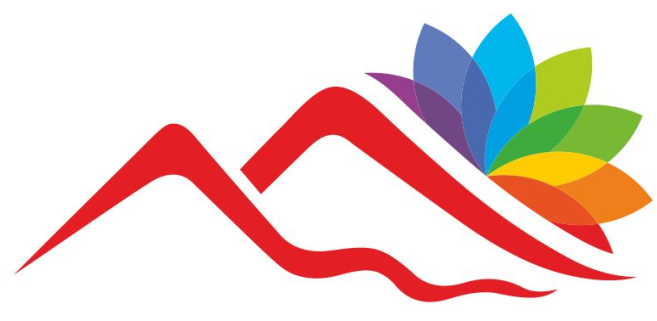 Информационная площадка «Детский телефон доверия: 
новым вызовам – новые решения»7 сентября 2018 г. 12:00-14:00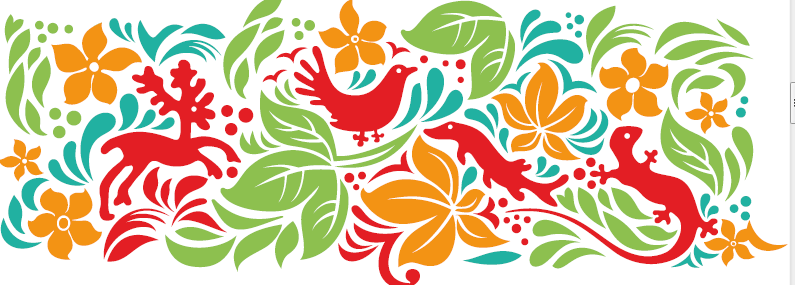 Г. ЧЕЛЯБИНСК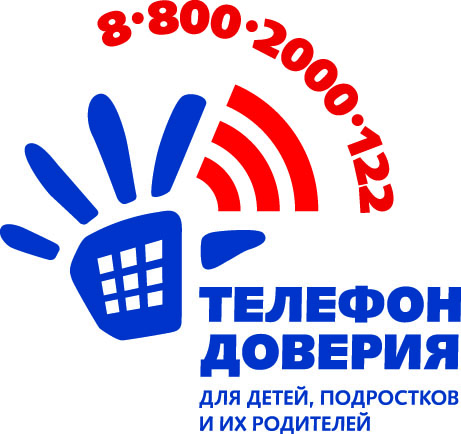 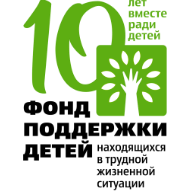 На информационной площадке встретятся специалисты органов исполнительной власти субъектов Российской Федерации, ответственные за работу детского телефона доверия в регионах, а также специалисты служб экстренной психологической помощи.Представляется опыт по развитию деятельности всероссийского детского телефона доверия 8-800-2000-122: организация экстренной психологической помощи с использованием сети Интернет (онлайн-консультирование, консультирование в чатах и социальных сетях); нормативное и методическое обеспечение работы специалистов детского телефона доверия. Также планируется обсуждение новой формы отчетности о деятельности служб детского телефона доверия.ПРОГРАММА ВСТРЕЧИВасилькова Юлия Викторовна, начальник отдела развития форм социального обслуживания несовершеннолетних и семей Министерства социального развития, опеки и попечительства Иркутской области«Межведомственное обеспечение работы детского телефона доверия в Иркутской области»Чибота Светлана Анатольевна, зав.отделением помощи женщинам, оказавшимся в трудной жизненной ситуации, и постинтернатной адаптации ГОБУ СОН «Мурманский центр социальной помощи семье и детям»«Межведомственное взаимодействие в случаях жестокого обращения с ребенком» Краев Алексей Александрович, Председатель комитета молодежной политики департамента по спорту и молодежной политике Администрации города Тюмени«Практика реагирования на факты детского неблагополучия в информационном пространстве: опыт реализации проекта «Киберпатруль»Агальцова Ирина Васильевна, зав.отделением экстренной психологической помощи КГБУ СО Алтайского края «Краевой кризисный центр для мужчин»«Экстренная помощь подросткам и родителям при вовлечении детей в деструктивные интернет-сообщества»ОРГАНИЗАЦИЯ АПРОБАЦИИ НОВОЙ ФОРМЫ ОТЧЕТНОСТИ О ДЕЯТЕЛЬНОСТИ СЛУЖБ ДЕТСКОГО ТЕЛЕФОНА ДОВЕРИЯЗахарова Марина Васильевна, руководитель департамента стратегического планирования и мониторинга Фонда поддержки детей, находящихся в трудной жизненной ситуации«Участие детского телефона доверия в профилактике современных угроз безопасности детей»Обсуждение проекта новой формы отчетности о деятельности 
служб детского телефона доверияХалютина Ирина Владимировна, директор ГБУ Калужской области «Обнинский центр социальной помощи семье и детям «Милосердие» Никитина Людмила Анатольевна, заместитель руководителя ГКУ Краснодарского края «Краевой методический центр»Смирнова Нэлли Валентиновна, оператор-консультант телефона доверия Службы оперативной помощи Благотворительного Фонда  «Дорога к дому» (Вологодская область)ПОДВЕДЕНИЕ ИТОГОВ РАБОТЫИванникова Оксана Вячеславовна, руководитель департамента коммуникаций Фонда поддержки детей, находящихся в трудной жизненной ситуации«Информационные ресурсы Фонда для детского телефона доверия»МодераторыМодераторыЗахарова Марина 
ВасильевнаРуководитель департамента стратегического планирования и мониторинга Фонда поддержки детей, находящихся в трудной жизненной ситуацииИванникова Оксана ВячеславовнаРуководитель департамента коммуникаций Фонда поддержки детей, находящихся в трудной жизненной ситуацииОТКРЫТИЕ ВСТРЕЧИЗахарова Марина Васильевна, руководитель департамента стратегического планирования и мониторинга Фонда поддержки детей, находящихся в трудной жизненной ситуации«Перспективы развития детского телефона доверия в Десятилетии детства»Околелова Инна Юрьевна, начальник отдела организации социальной защиты семьи и детей Министерства социальных отношений Челябинской области«Детский телефон доверия: современный этап»ПОВЫШЕНИЕ ДОСТУПНОСТИ ЭКСТРЕННОЙ ПСИХОЛОГИЧЕСКОЙ ПОМОЩИ С ИСПОЛЬЗОВАНИЕМ СЕТИ ИНТЕРНЕТ (ОНЛАЙН КОНСУЛЬТИРОВАНИЕ, КОНСУЛЬТИРОВАНИЕ В ЧАТАХ И СОЦИАЛЬНЫХ СЕТЯХ)Шевченко Светлана Игоревна, руководитель группы психологов сайта «Детский телефон доверия» (г. Москва)«Портал «Детский телефон доверия»: возможности онлайн-консультирования»Шайдуко Ирина Викторовна, директор ОКУ «Кризисный центр помощи женщинам и детям» (Липецкая область)«Повышение доступности экстренной психологической помощи специалистов детского телефона доверия по средствам консультирования в чатах и социальных сетях»Борисова Ольга Владимировна, зав. отделением срочного социального обслуживания Тамбовского областного ГБУ СОН «Забота»«Опыт психологического консультирования на сайте «Семейный помощник»Бобровская Ирина Александровна, консультант отдела семейной политики Министерства труда, занятости и социального развития Архангельской области«Онлайн-консультирование – ответ на современные вызовы»Фролов Ефим Михайлович, заместитель начальника управления стационарного социального обслуживания и полустационарного социального обслуживания семьи и детей департамента социальной защиты населения Кемеровской области«Консультирование детей с использованием Интернет-технологий: опыт Кемеровской области»НОРМАТИВНОЕ И МЕТОДИЧЕСКОЕ ОБЕСПЕЧЕНИЕ РАБОТЫ СПЕЦИАЛИСТОВ ДЕТСКОГО ТЕЛЕФОНА ДОВЕРИЯКозина Наталья Михайловна, заместитель председателя комитета социального обслуживания населения Министерства социального развития Саратовской области«Опыт Саратовской области по межведомственному взаимодействию в помощи детям и их родителям на основе обращений, поступивших на детский телефон доверия»